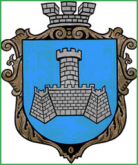 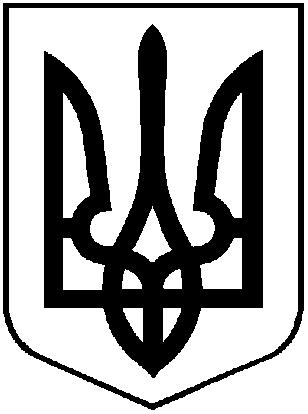 УКРАЇНАХМІЛЬНИЦЬКА    МІСЬКА   РАДАВІННИЦЬКОЇ   ОБЛАСТІВИКОНАВЧИЙ   КОМІТЕТРІШЕННЯ				проєктвід “    ”                2020 р.                                                                           	               №______        Про внесення змін до рішення виконавчого комітету міської ради від 04.09.2020 р. №279«Про визначення та відведення місць для розміщення матеріалів передвиборної агітації під час проведення місцевих виборів 25 жовтня 2020 року»	Враховуючи службову записку начальника організаційного відділу міської ради від 11.09.2020 р. №…., відповідно до частини 17 статті 57 Виборчого Кодексу України, керуючись ст.ст.40, 51, 59 Закону України «Про місцеве самоврядування в Україні», виконком міської радиВИРІШИВ : Внести зміни до рішення виконавчого комітету міської ради від 04.09.2020 р. №279 «Про визначення та відведення місць для розміщення матеріалів передвиборної агітації під час проведення місцевих виборів 25 жовтня 2020 року», виклавши п.1 рішення в новій редакції:«1.Визначити та відвести для розміщення матеріалів передвиборної агітації та території Хмільницької міської ОТГ під час проведення місцевих виборів 25 жовтня 2020 року наступні місця:    -   дошки оголошень по вул.Івана Богуна – 3 шт.;дошка оголошень по вул. Привокзальна (біля залізничного вокзалу);дошка оголошень по вул.Вузькоколійна (навпроти магазину «Бережок»);дошка оголошень на розі вулиць Сергія Муравського та Столярчука (біля магазину «Смак»);дошка оголошень по проспекту Свободи – 3 шт.; дошка оголошень по вул. Плоша Перемоги (біля приміщення Укрпошти);дошка оголошень по вул. 1 Травня – 5 шт.; дошка оголошень на розі вулиць 1 Травня і Кутузова;дошка оголошень по вул. Курортна (біля продуктового магазину навпроти кафе «Міраж»);дошка оголошень по вул.Вугринівська (біля магазину «Близенько»);дошка оголошень по вул.Пушкіна (біля кафе «Вояж»);дошка оголошень на розі вулиць Комарова і Північна (біля Хмільницького міжрайонного управління газового господарства);дошка оголошень по вул.Грушевського в с.Соколова.Визнати таким, що втратив чинність п.1 рішення виконавчого комітету міської ради від 04.09.2020 р. №279 «Про визначення та відведення місць для розміщення матеріалів передвиборної агітації під час проведення місцевих виборів 25 жовтня 2020 року».Загальному відділу відобразити зміни в оригіналах документів згідно п.2 цього рішення.Відділу інформаційної діяльності та комунікацій з громадськістю міської ради  (Мазур Н.П.) оприлюднити це рішення в засобах масової інформації та на офіційному веб-сайті міста Хмільника.Контроль за виконанням цього рішення покласти на заступника міського голови з питань діяльності виконавчих органів міської ради Загіку В.М.Міський голова							С.Редчик			